הוספת הערה בוורדהוספה של מלל בצד המסמך לציון נקודות והערות לשינוי.מאפשר יצירת "דו שיח" בין המשתמשים השונים לגבי ההערה שהתווספההוספת הערה:יש לסמן מילה או אזור במסמךתפריט "סקירה" -> הערה חדשה
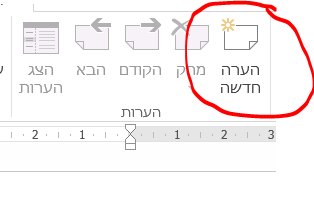 בעמודה שנפתחת מימין יש להקליד את המלל הרצוי

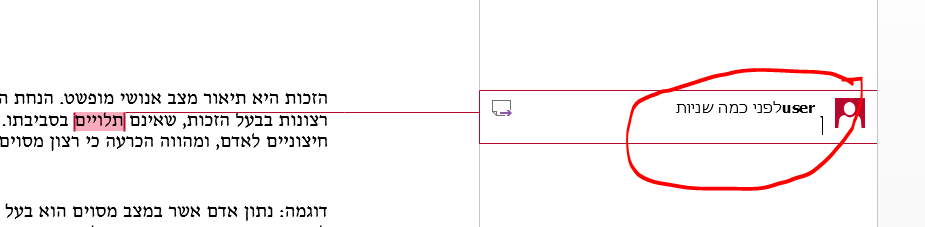 הוספת תגובה להערה:יש ללחוץ לעמוד עם הסמן מעל בועת השיחה וללחוץ על אייקון המסך והחץ על ההערה עצמה

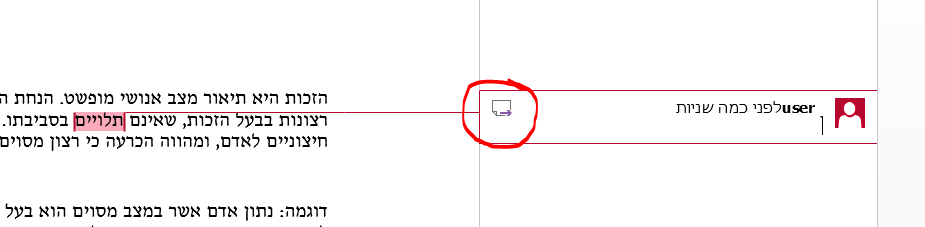 בשורה החדשה יש להקליד את המלל הרצוי
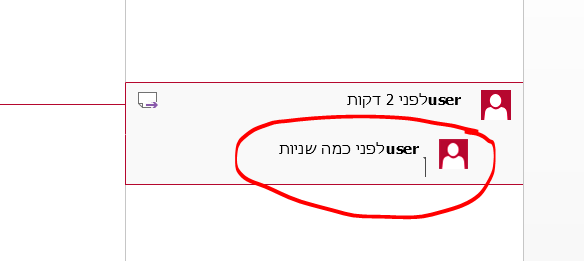 המסמך יודפס עם ההערות כברירת מחדל, להסרת ההערות יש:יש ללחוץ על התפריט משמאל ל"עקוב אחר שינויים" (העליון)יש לבחור "ללא סימונים"
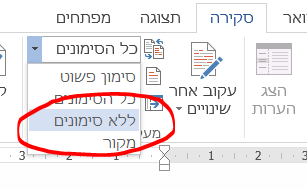 